      PielikumsMadonas novada pašvaldības domes  19.10.2021. lēmumam Nr. 317        (Prot.Nr. 12, 17.p.)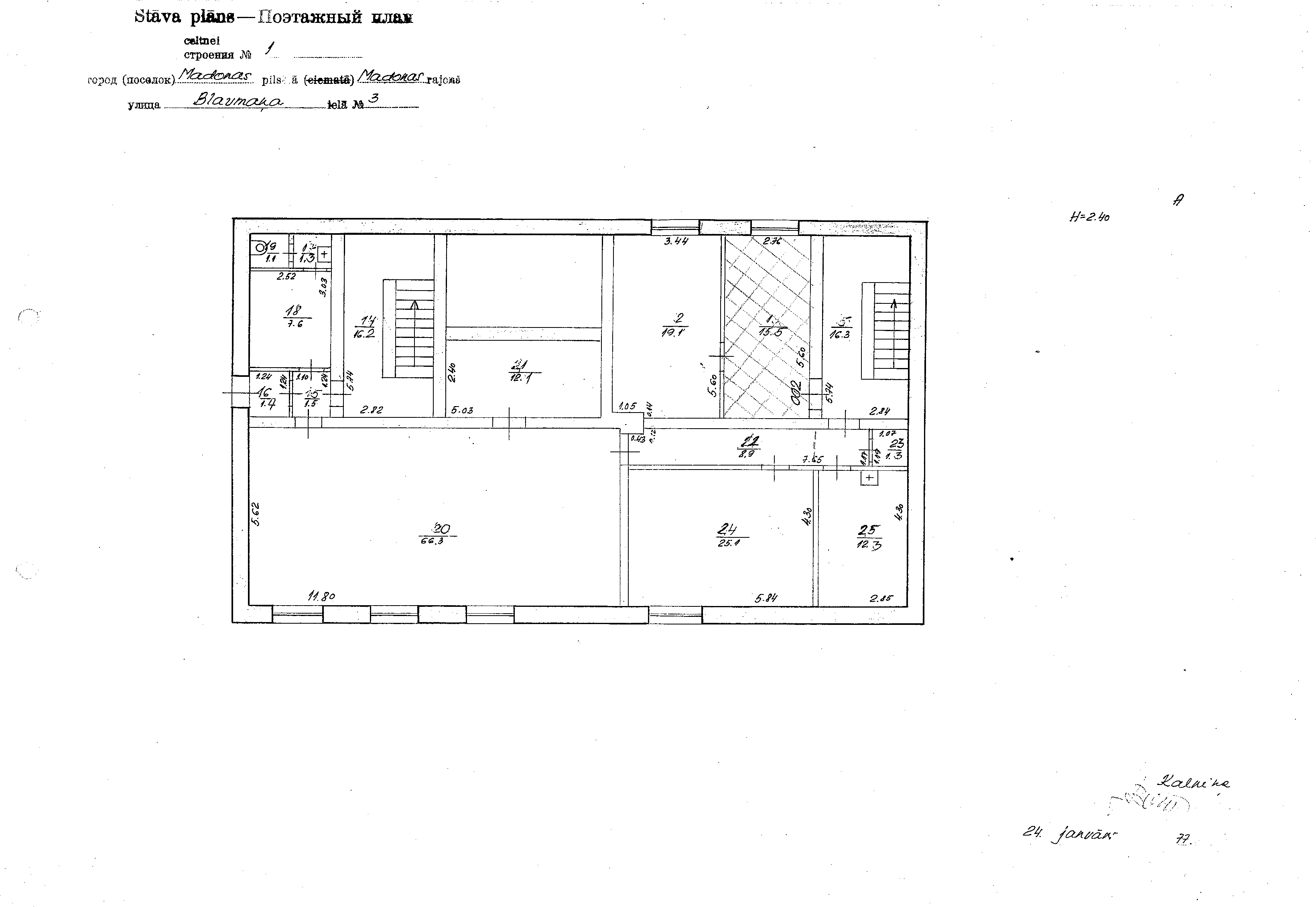 